CAMPUS DE CAMPO MOURÃOEDITAL Nº. 04/2020Processo Seletivo de Bolsistas de Extensão Universitária A Divisão de Extensão e Cultura – DEC da UNESPAR- Campus de Campo Mourão, em conformidade com o convênio nº. 211/2019-2020, firmado entre a UNESPAR e o Município de Campo Mourão e em consonância com os critérios definidos pela Comissão Institucional de Extensão Universitária da UNESPAR, torna pública a realização de Processo Seletivo para concessão de bolsas de extensão universitária para estudantes do Curso de Geografia do Campus com vistas à participação no Programa Educação Ambiental: Estratégias para formação e capacitação, conforme segue:– DAS BOLSASAs bolsas de estudo serão de R$ 600,00 (Seiscentos reais), concedidas pelo prazo de 12 (doze) meses, com apoio do Colegiado de Geografia e Fundo Municipal de Meio Ambiente com vistas a incentivar a participação de estudantes de graduação no desenvolvimento de atividades de Extensão universitária.- DAS CONDIÇÕES DE PARTICIPAÇÃOEstar regularmente matriculado entre a primeira e a terceira série do curso apontado no item 4 deste edital;Não ter vínculo empregatício nem receber qualquer outro tipo de bolsa de estudos;Possuir frequência no curso igual ou superior a 75% (setenta e cinco por cento);Apresentar histórico escolar com média suficiente para aprovação nos termos estatutários e regimentais da UNESPAR;Ter currículo atualizado na Plataforma Lattes do CNPq;- DAS VAGAS:– DOS PRÉ-REQUISITOS– DOS CRITÉRIOS DE SELEÇÃO- DAS INSCRIÇÕESOs interessados deverão encaminhar os seguintes documentos ao e-mail da Divisão de Extensão e Cultura – DEC fecilcam.extensao@gmail.com no período de 06/04/2020  a 12/04/2020 até às 18h:Ficha de Inscrição (Anexo I) assinada e em versão PDF;Carta de Motivação assinada e em versão PDF.Currículo conforme os critérios de cada Projeto (item 5 deste edital)Histórico Escolar conforme os critérios de cada projeto (item 5 deste edital)– DO PLANO DE TRABALHO DOS BOLSISTASOs bolsistas deverão dedicar-se por 20 (vinte) horas semanais, conforme plano de trabalho constante do Anexo II deste edital.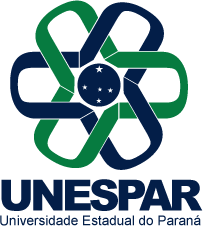 – DA SELEÇÃO– DO RESULTADOO resultado do processo seletivo será divulgado, em edital, até o dia 16 de abril de 2020, – na página da UNESPAR/CAMPO MOURÃO.- DOS CASOS OMISSOSOs casos omissos neste edital serão resolvidos pelo Colegiádo de Geografia deste Campus ou, em instância recursal, pela Comissão Interna de Extensão e Cultura da UNESPAR.Campo Mourão, 03 de Abril de 2020.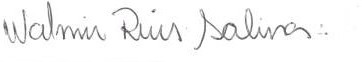 WALMIR RUIS SALINASChefe da Divisão de Extensão e CulturaCampus de Campo MourãoCAMPUS DE CAMPO MOURÃODivisão de Extensão e Cultura - DEXCANEXO I – EDITAL Nº. 0xx/2020Processo Seletivo de Bolsistas de Extensão Universitária FICHA DE INSCRIÇÃODados pessoais:Dado acadêmicos:Declaro não possuir nenhum tipo de vínculo empregatício, nem receber qualquer outro tipo de bolsa de estudos, de forma a poder me dedicar por 20 horas semanais como bolsista graduando ao Projeto/Programa pretendido, sob pena das implicações previstas na legislação.Declaro conhecer e concordar com os termos do Edital 0xx/2020 – DIVISÃO DE EXTENSÃO E CULTURA, amparado no convênio nº. 211/2019-2020.Assumo inteira responsabilidade pelas informações contidas neste formulário, sob as penas da lei. 	, 	de 	de 2020.NomeANEXO II - PLANO DE TRABALHO PARA O BOLSISTACampo Mourão, 03 de Abril de 2019.Prof.  Walmir Ruis Salinas CoordenadorUnespar campus de Campo MourãoProjeto/ProgramaCoordenador(a)vagasEducação Ambiental: Estratégias para formação e capacitaçãoOséias Cardoso2Projeto/ProgramaPré-requisitosEducação Ambiental: Estratégias para formação e capacitaçãoPré-requisitosAcadêmicos do 1º ao 3º anos do Curso de Geografia.	Boa comunicação interpessoal.Domínio dos aplicativos Word, Excel e Powerpoint.Projeto/ProgramaCritérios de SeleçãoEducação Ambiental: Estratégias para formação e capacitaçãoEntrevistaAnálise de Currículo lattesProjeto/ProgramaDiaLocalHorárioEducação Ambiental: Estratégias para formação e capacitação14/04/20ESTAÇÃO ECOLÓGICA DO CERRADO PROFESSORA DIVA APARECIDA CAMARGO.9:00 às 11:30